This form should be completed by candidates applying for the Alzheimer’s Society PhD Studentship on Infections, Diabetes and Dementia at the London School of Hygiene and Tropical Medicine. The details you provide on this form will be used to check that you are qualified to apply for this funding and that you meet the home/EU fee status requirements. Before completing this form please carefully read the School’s Fee Assessment Policy for fee status information.1.	Your contact details
2.	 Residential details
3.	QualificationsAs these scholarships are very competitive we would expect candidates to have been awarded the highest grade possible in at least one of their previous degrees.Please provide details of the course or degree which you are currently undertaking, if applicable.
Please provide details of any study (undergraduate, postgraduate and professional) for which you have already been awarded, starting with the most recent. 
	4.	Your employment
Please provide details of work history for the last three years including all periods of employment and unemployment. A full, detailed study & employment history should be shown on your CV.I confirm that the information provided on this form is true and accurate.Signed: ____________________________________			Date: ___________________________________Please submit this application with all necessary supporting documents by email to EPH.FRDD@lshtm.ac.uk by the deadline of 10am GMT on 16 January 2018 at the latest.All successful applicants will be required to complete an LSHTM research study application as part of the next stage of the application. If you are successful you will be advised of this at the appropriate time.Alzheimer’s Society PhD Studentship on Infections, Diabetes and Dementia - eligibility form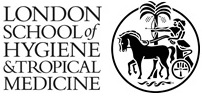 TitleFirst name(s)Last or Family NameCorrespondence
addressCorrespondence
addressTelephone number(s)Email addressPlace of birth (town and country)NationalityCountry in which you are ordinarily residentHave you lived in the United Kingdom (England, Scotland, Wales, Northern Ireland) all of your life?If NO, please give the last date you entered the UK 
(excluding holidays) and state the reasonDo you have permanent right of residence in the UK and/or EU?YES   /   NOIf no, do any of your family members have permanent right of residence in the UK and/or EU?YES   /   NOQualification and 
full degree titleInstitution attendedName of country 
if overseasFROMmonth and yearTO
month and yearFull-time 
or Part-timeAnticipated result Due date of resultSource of funding Self/grant, etcSource of funding Self/grant, etcPlease provide an indication of relevant courses/modules taken and grades received below; or provide an interim transcript, if available.Please provide an indication of relevant courses/modules taken and grades received below; or provide an interim transcript, if available.Please provide an indication of relevant courses/modules taken and grades received below; or provide an interim transcript, if available.Please provide an indication of relevant courses/modules taken and grades received below; or provide an interim transcript, if available.Please provide an indication of relevant courses/modules taken and grades received below; or provide an interim transcript, if available.Please provide an indication of relevant courses/modules taken and grades received below; or provide an interim transcript, if available.Please provide an indication of relevant courses/modules taken and grades received below; or provide an interim transcript, if available.Please provide an indication of relevant courses/modules taken and grades received below; or provide an interim transcript, if available.Please provide an indication of relevant courses/modules taken and grades received below; or provide an interim transcript, if available.CourseCourseCourseCourseCourseCourseCourseCourseGradeQualification and 
full degree titleInstitution attended
Name of country 
if overseasFROM
month and yearTO
month and yearFull-time
or
Part-timeResult (pass/fail) Please also indicate class, division or percentageSource of funding self/grant, etcPlease list relevant courses/modules taken and grades received below, or submit a transcript for each award, if available.Please list relevant courses/modules taken and grades received below, or submit a transcript for each award, if available.CourseGradeName and country 
of employerPost held, with brief details of work 
and responsibilitiesFROMmonth and yearTO
month and yearFull-time or
Part-timePermanent or Temporary Contract